Språk- och litteraturcentrum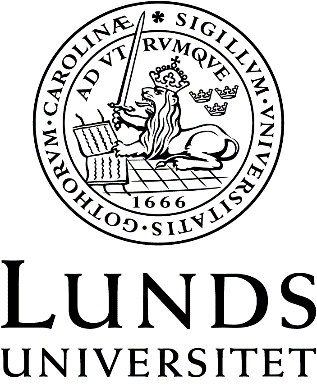 Spanska									LitteraturlistaSPAA22, Spanska: Fortsättningskurs, 31-60 högskolepoängFastställd av styrelsen för Sektion 3 2021-06-03 att gälla från och med HT21.Delkurs 1. Spanskamerika - text och samhälle (6 högskolepoäng)Fuentes, Carlos. Aura. 62 s. Valfri utgåva.García Márquez, Gabriel. El coronel no tiene quien le escriba. 100 s. Valfri utgåva. Vargas Llosa, Mario. La ciudad y los perros. 440 s. Valfri utgåva.Övrigt material tillhandahålles av läraren.Delkurs 2. Spansk språkvetenskap (6 högskolepoäng)Hualde, J.I. et al. (2011) Introducción a la lingüística hispánica, Cambridge: Cambridge University Press (Andra utgåvan).Övrigt material tillhandahålles av läraren.Delkurs 3.  Spanskspråkig film (6 högskolepoäng)  Artikelkompendium, ca 175 s. Filmer som ingår i delkursen görs tillgängliga av läraren. Delkurs 4.  Spansk grammatik med övningar (6 högskolepoäng)Obligatorisk kurslitteratur:Fält, Gunnar. Spansk grammatik för universitet och högskolor. Lund: Studentlitteratur (senaste upplagan).Stencilmaterial.	Rekommenderas för enskilt studium:Fält, Gunnar. Spansk grammatik. Övningar med facit, Lund: Studentlitteratur (senaste upplagan). Matte Bon, Francisco (1995). Gramática comunicativa del español. Tomo 1 + 2. Madrid: Edelsa. ISBN 84-7711-104-9 + 84-7711-105-7.Moreno, Concha & Tuts, Martina (2002) Curso de perfeccionamiento + clave. Madrid: SGEL. ISBN 84-7143-478-4.Referenslitteratur:Diccionario de  Española (DRAE), www.rae.es.Diccionario Panhispánico de Dudas (DPD), www.rae.es.González Hermoso, Alfredo (1996) Conjugar es fácil en español. Madrid: Edelsa. ISBN 84-7711-147-2.Norstedts spanska ordbok (1999) Stockholm: Norstedts ordbok. ISBN 91-7227-077-2.Delkurs 5.  Akademiskt skrivande (6 högskolepoäng)Montolío Durán, Estrella (coordinadora), Mar Garachana y Marisa Santiago (2000) Manual práctico de escritura académica. Vol. 2. Barcelona: Ariel.Övrigt material tillhandahålles av läraren.